Very broad experience, wide backgroundStrong analytical and problem-solving skillsScreenshot: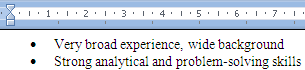 Screenshot or paragraph properties or first line: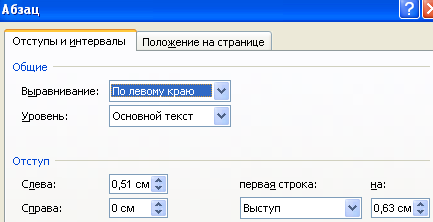 Text variant:ParagraphIndents and intervalsCommonAllign: by left marginLevel: main textIndentFrom left: 0,51 cmFrom right: 0 cmFirst line: OutdentTo: 0,63 cm